Информационное письмо №1Национальный исследовательский Томский государственный университет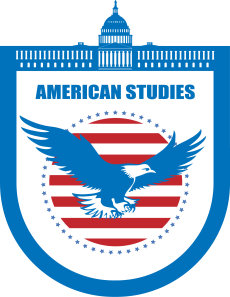 Факультет исторических и политических наукНаучно-образовательный центр «American Studies»приглашают принять участие воВсероссийской молодёжной конференции-модели«ВЕНСКИЙ КОНГРЕСС 2019»,посвящённой 205-й годовщине Венского конгресса «Венский конгресс» – это политическая игра, которая будет проходить в формате интерактивного ролевого моделирования событий, развернувшихся в период проведения одноимённого конгресса в конце Наполеоновских войн.Основной целью мероприятия является развитие аналитических и коммуникативных компетенций у студентов исторических факультетов. Приоритетная задача конгресса – стимулирование интереса к изучению истории у молодёжи посредством применения новых образовательных технологий. Конгресс будет отличаться от аналогичных политических моделей новым геймплеем и детальным сценарным планом, которые были специально разработаны студентами ФИПН ТГУ в рамках исследовательского проекта #ASgames научно-образовательного центра «American Studies».Игроки будут представлять интересы пяти великих держав, 17 рядовых государств и 15 малых. Участники погрузятся в ожесточённое дипломатическое соперничество с другими участниками, отстаивая и личные интересы. В повестку заседаний конференции будут включены следующие вопросы: французский, польско-саксонский, германский и итальянский. В рамках конференции состоится научная школа, где будут представлены доклады ведущих томских исследователей в области истории Европы и Америки, а также развития системы международных отношений в данную эпоху. Каждой делегации участников необходимо разработать тезисы, которые должны отразить краткий анализ политической ситуации с точки зрения выбранной страны, сильные и слабые стороны державы в начале работы Конгресса, а также планируемую стратегию. По итогам работы конференции будет издан сборник материалов с размещением в Научной электронной библиотеке eLIBRARY.RU.Тезисы принимаются до 1 декабря 2019 г. Публикация в сборнике бесплатная. Участникам конференции высылаются электронный сборник материалов, а также сертификат участника конференции. К участию в ролевой модели приглашаются заинтересованные студенты, магистранты и аспиранты российских университетов. Рабочий язык мероприятия: русский; Для участия необходимо заполнить регистрационную форму по ссылке: https://docs.google.com/forms/d/e/1FAIpQLSfkeWa7nJqUDtQ0gMA_iLqs5GGoTNMSuaeV7_xIhLNDAKH3kw/viewformРегистрация открыта с: 14.10.2019г. Более подробная информация размещена в официальной группе «Вконтакте»: https://vk.com/as_games_vc Дата, место и время проведения: г. Томск, пр. Ленина 36. 4-6 декабря 2019г. Руководитель научно-образовательного центра «AmericanStudies» к.и.н., доцент, Сергей Александрович Шевченко, e-mail: shevchenkovskrs@yandex.ruПравила для авторов сборникаТекст тезисов (до 5 страниц) отправляется на электронную почту научно-образовательного центра American Studies: american-studies2015@yandex.ru с пометкой «На Конференцию-модель Венский конгресс». В тезисах необходимо сделать аналитический обзор по поводу места выбранной страны в общем контексте Венского Конгресса, отметить сильные и слабые стороны делегации на момент начала конгресса. Охарактеризовать цели и задачи, преследуемые участниками делегации данной страны в 1815 году. Также по желанию, команды могут дать краткий историографический обзор относительно проблемы роли и места решений Венского конгресса в последующем развитии страны. Помимо этого, в тезисах делегации должны отразить свою цель и свою стратегию в будущей игре, которая задаётся следующими параметрами: участие и цели во французском, польско-саксонском, итальянском и германских вопросах. Тезисы отправляются от лица всей делегации и должны поимённо включать всех участников в данной конференции модели. Набор текста осуществляется в текстовом редакторе Microsoft Word со следующими параметрами: шрифт –Times New Roman, междустрочный интервал – 1,5, размер шрифта – 14, все поля – 2 см, выравнивание – по ширине, абзацный отступ – 1,25 см.Файл с электронным вариантом рукописи должен иметь формат *.doc. Иллюстрации выполняются в графических редакторах и представляются дополнительно к тексту рукописи в виде отдельных графических файлов форматов *.tif или *.jpg с разрешением не ниже 300х300 dpi.Вместе с текстом доклада представляется авторская справка, в которой обязательно указываются: инициалы всех авторов данных тезисов, представляющих одну делегацию, полное и краткое наименование организации, являющейся местом учебы авторов, контактная информация (почтовый адрес, телефон, адрес электронной почты).Тезисы, представляемые для опубликования, должны содержать на русском и английском языках: фамилию и инициалы всего авторского коллектива, научного руководителя (при наличии); аннотацию (до 5 строк); ключевые слова (до 7 слов).Ссылки на используемую литературу оформляются в виде подстраничных ссылок (примечаний) в соответствии с ГОСТ Р 7.0.5–2008. Размер шрифта – 10, интервал – 1, выравнивание по ширине, абзацный отступ – 1,15 см. Точка и тире, разделяющие области библиографического описания, заменяются точкой (т.е. тире не ставится); издательство, объем работы в страницах, ISBN не указываются. При ссылке на конкретные страницы работы указываются их номера. Фамилия и инициалы автора выделяются курсивом. Например:1 White H.The China Choice.Why We Should Share Power. Oxford, 2013.2White H.The China Choice. Why We Should Share Power. Oxford, 2013. P.78.При ссылке на публикацию в сборнике, журнале и т.п. указываются номера первой и последней страниц публикации, либо конкретные страницы, на которые делается ссылка. Например:3Лебедева Н.Б. Большой Индийский океан и китайская стратегия «Нить жемчуга» // Азия и Африка сегодня. 2011. №9. С. 7.4Лебедева Н.Б. Указ.соч. С. 7–10.Пример ссылки на Интернет-ресурс:5 Козырев В. Хронические конфликты и фактор Китая в АТР // Международные процессы. Журнал теории международных отношений и мировой политики. Т. 11. Сентябрь-декабрь 2013. №3-4 (34-35). URL:http://www.intertrends.ru/eleventh/005.htm (дата обращения: 20.06.2014)Ссылки на сочинения древних и средневековых авторов помещаются в текст статьи в круглых скобках с сокращением имения автора и названия сочинения по общепринятым правилам, указанием номера книги римскими цифрами, главы и параграфа – арабскими. Например:(Herod. I. 22. 4, I. 25.1, III. 1. 2)(Thuc. I. 27. 6.)(Greg. Tur. Hist. Franc. III. 2, IV, 1–3)При использовании иллюстраций обязательно приводятся ссылки на их источники.Слова «век», «века», «год», «годы», наименования мер длины, площади, массы и т.п., числительные («тысяча», «миллион» и т.д.) сокращаются («в.»,«вв.», «г.», «гг.», «м», «км», «кг», «т», «тыс.», «млн.» и т.д.) в соответствии с ГОСТ Р 7.0.12–2011 «Система стандартов по информации, библиотечному и издательскому делу. Библиографическая запись. Сокращение слов и словосочетаний на русском языке. Общие требования и правила» и ГОСТ 8.417–2002 «Государственная система обеспечения единства измерений. Единицы величин».В конце текста размещается составленный в порядке использования список использованных источников и литературы, куда включаются все публикации, на которые имеются ссылки в тексте. Список оформляется по тем же правилам, что и ссылки; размер шрифта – 14. Все слова, кроме артиклей и предлогов, в названиях работ на английском языке пишутся с заглавной буквы. Например:Источники:PlutarchiChaeronensisMoralia / Ed. G. N. Bernardakis.Lipsiae, 1892.Vol. 4.Геродот. История / Пер. и примеч. Г. А. Стратановского. М., 2006.ЛитератураБелох К.Ю. Греческая история. М., 2008. Т. 1.Жестоканов С. М. Лелантская война // Parabellum! 2000. №12. С. 6-12.Parker V. UntersuchungenzumLelantischen Krieg und verwandtenProblemen der frühgriechischen Geschichte.Leipzig, 1997.К тезисам отдельным файлом обязательно прилагается список использованных сокращений. Например:ВДИ – Вестник древней истории. М.ПИФК – Проблемы истории, филологии, культуры. М.; Магнитогорск; Новосибирск.RE – Pauly’sRealencyclopädie der classischenAltertumswissenschaft. Neue Bearbeitung, begonnen von G. Wissowa. Stuttgart; München.ПРИМЕРоформления рукописи статьиК ВОПРОСУ О ПРОБЛЕМАХ И ПОЛОЖЕНИИ ДЕЛЕГАЦИИ ПАПСКОЙ ОБЛАСТИ В КОНТЕКСТЕ ВЕНСКОГО КОНГРЕССА 1814-1815гг. Иванов И. И.										 I.I. IvanovНаучный руководитель В. В. ПетровResearchadvisorV.PetrovАннотация:Текст.Текст.Текст.Текст.Текст.Текст.Текст.Текст.Текст.Текст.Текст.Текст.Текст.Текст.Текст.Текст.Текст.Текст.Текст.Текст.Текст.Текст.Текст.Текст.Текст.Текст.Текст.Текст.Текст.Текст.Текст.Текст.Текст.Текст.Текст.Текст.Текст.Текст.Текст.Текст.Текст.Текст.Текст.Текст.Текст.Текст.Ключевые слова: Венский конгресс, наполеоновские войны, папская область, Пий VII, Мюрат. Annotation:Text.Text.Text.Text.Text.Text.Text.Text.Text.Text.Text.Text.Text.Text.Text.Text.Text.Text.Text.Text.Text.Text.Text.Text.Text.Text.Text.Text.Text.Text.Text.Text.Text.Text.Text.Text.Text.Text.Text.Text.Text.Text.Text.Text.Text.Text.Text.Text.Text.Text.Text.Text.Text.Text.Text.Text.Text.Text.Text.Text.Text.Text.Text.Text.Text.Text.Text.Text.Text.Text.Text.Text.Text.Key words:the Congress of Vienna, the Napoleonic Wars, the Papal States, Pius VII, Murat.Текст статьи. Текст статьи. Текст статьи. Текст статьи. Текст статьи. Текст статьи. Текст статьи. Текст статьи. Текст статьи. Текст статьи. Текст статьи. Текст статьи. Текст статьи. Текст статьи. Текст статьи. Текст статьи. Текст статьи. Текст статьи. Текст статьи.ИсточникиPlutarchi Chaeronensis Moralia / Ed. G. N. Bernardakis. Lipsiae, 1892. Vol. 4.Геродот. История / Пер. и примеч. Г. А. Стратановского. М., 2006.ЛитератураЛозинский С. Г. История папства. М., 1986. Т. 1.Жестоканов С. М. Лелантская война // Parabellum! 2000. №12. С. 6-12.Parker V. UntersuchungenzumLelantischen Krieg und verwandten Problemen der frühgriechischen Geschichte. Leipzig, 1997.